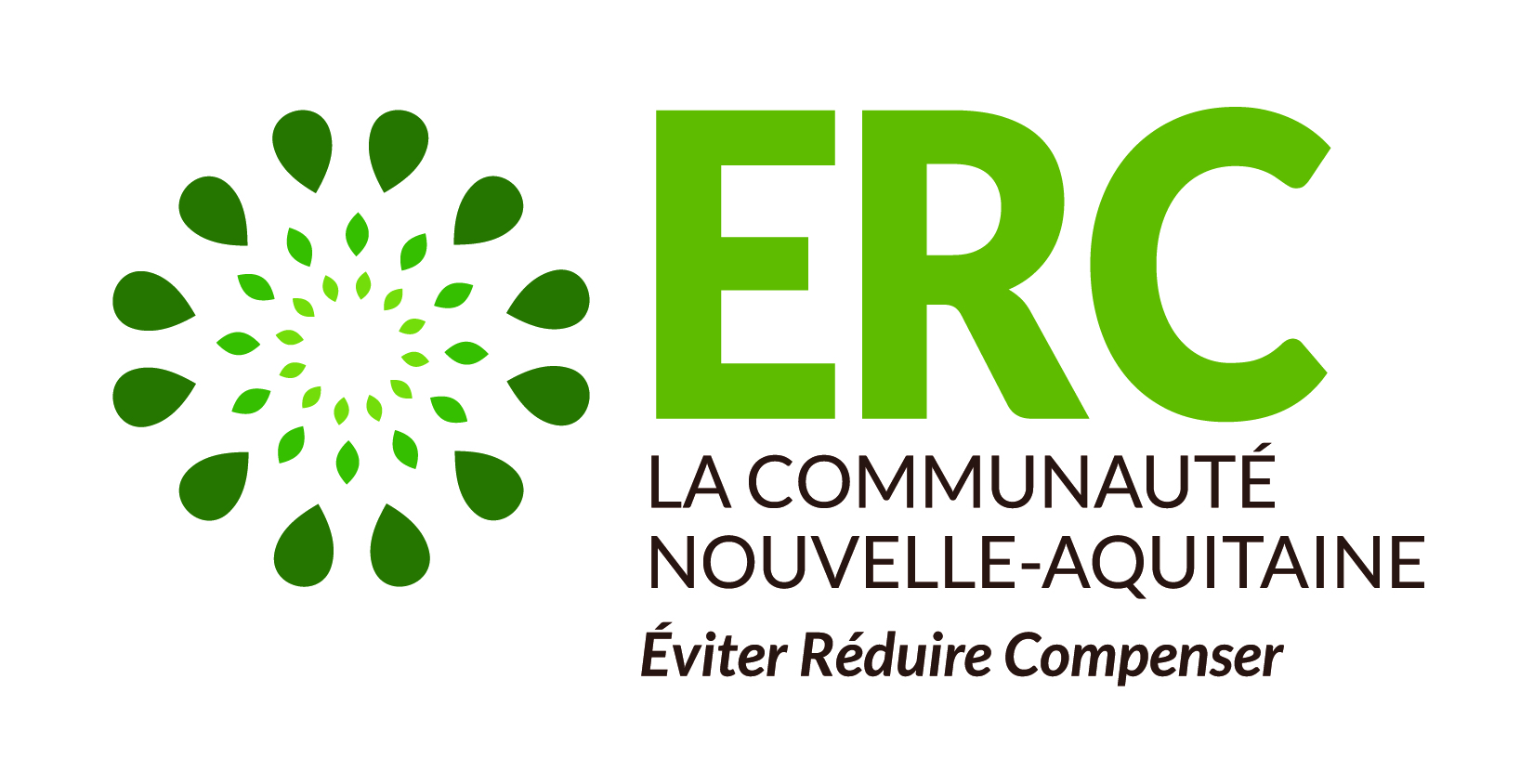 Fiches « Retours d’expériences » sur la séquence Éviter-Réduire-CompenserFORMULAIRE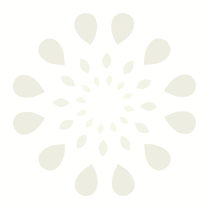 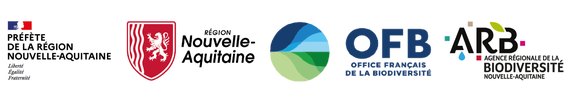 Février 2024PREAMBULE ILLUSTRATIONS Il est demandé de joindre 3 à 4 photos minimum (ex : avant/après travaux) de présentation du projet et de nous renvoyer le document « Autorisation utilisation images » qui vaudra pour toutes les photographies transmises dans le cadre du retour d’expérience.Il est demandé également des cartographies afin de localiser les actions.Pour chaque illustration, merci de préciser les crédits, et date(s) de prise de vue. TITRE DE LA FICHE DESCRIPTIF GÉNÉRAL DU PROJETMAÎTRE(S) D’OUVRAGE(S)MAÎTRE(S) D’ŒUVRE(S)RÉFÉRENT(S) TECHNIQUE(S)SERVICE(S) INSTRUCTEUR(S) (s’il y a lieu)CARACTÉRISTIQUES DU PROJETType d’aménagement : Agriculture Aménagement de loisir Aménagement portuaire Carrière Énergie renouvelable Infrastructures linéaires Travaux hydrauliques Urbanisation (ZAE, ZAC, ZI, …) Plans, programmes Autre (préciser)Descriptif & contexte général du projet :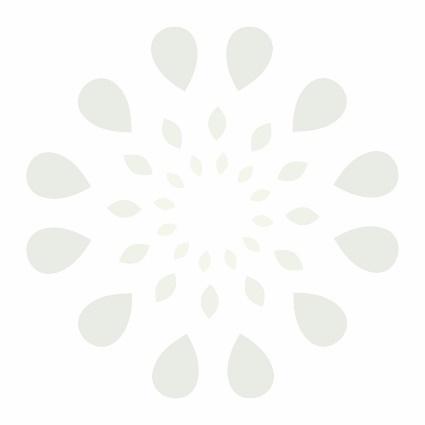  DESCRIPTIF DE L’ACTIONMAÎTRE D‘OUVRAGE, MAÎTRE D’ŒUVRE, RÉFÉRENT TECHNIQUE Si différents du descriptif général du projet (voir ci-dessus)CARACTÉRISTIQUES DE L’ACTION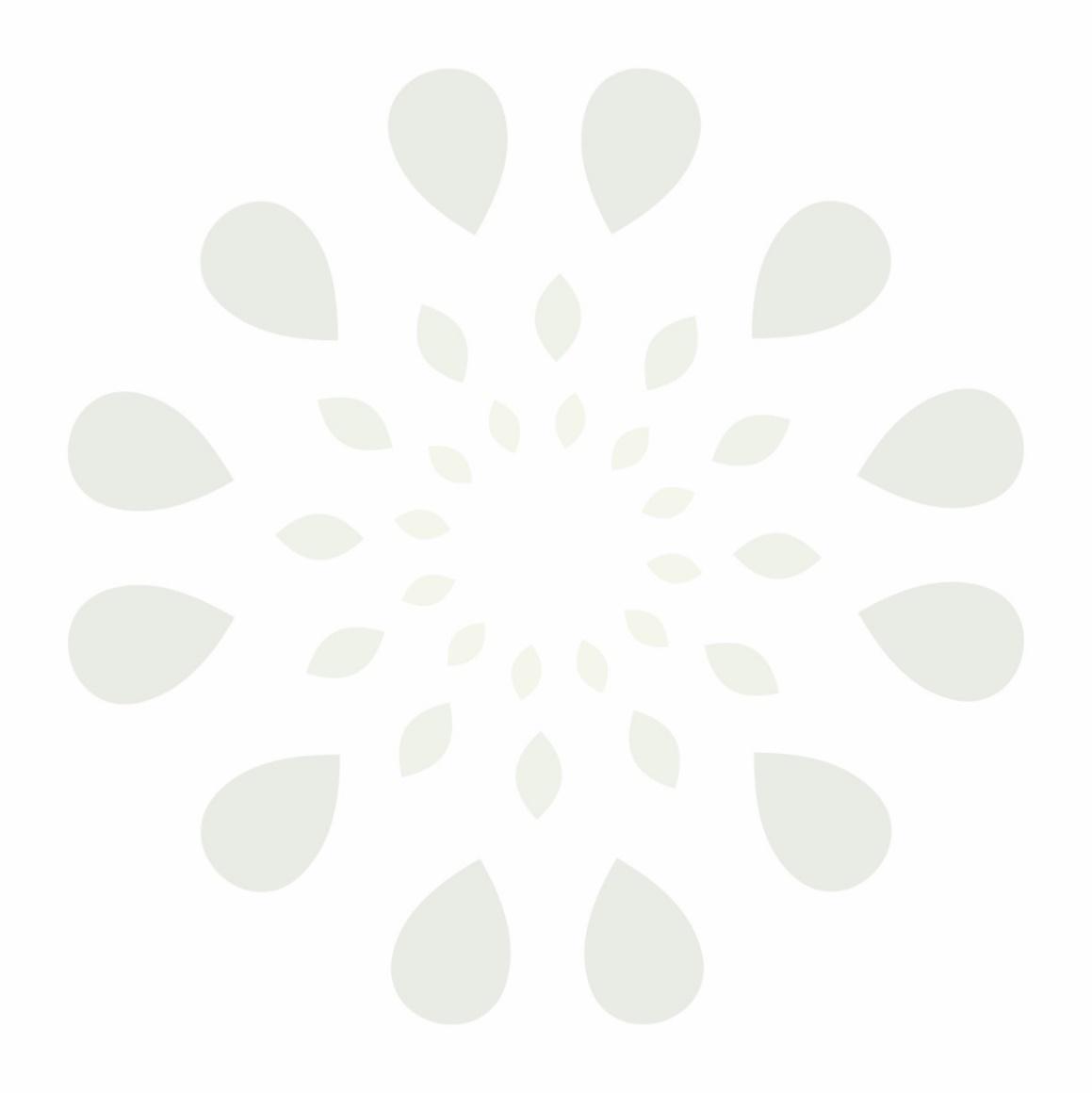 ENJEU(X)Quels enjeux liés à la biodiversité sont concernés par l’opération ?  espèces, milieux, fonctions, services écologiques, appropriation par un type de public, …OBJECTIF(S)Qu’avez-vous cherché à atteindre à travers l’opération ? Avez-vous fixé des objectifs quantifiables ?MODALITÉS DE RÉALISATIONComment avez-vous mené l’opération ?  étapes, modalités techniques… BILAN DE L’ACTIONEfficacitÉ au regard des objectifsLes objectifs initiaux ont-ils été atteints ?  partiellement, majoritairement, totalement … (préciser) DifficultÉs rencontrÉes et imprÉvusQuelles difficultés avez-vous rencontrées dans la mise en œuvre de l’opération ? Avez-vous rencontré des imprévus positifs ou négatifs que vous n’aviez pas anticipés ?  aléas météorologiques, résultats écologiques inattendus, …CoÛtsCombien a coûté l’action ?  avec le détail, si possible, par grand type de dépensePoints d’amÉliorationConseil du maÎtre d’ouvrage/maître d’œuvre/rÉfÉrent technique (prÉciser)Quels seraient d’après vous les facteurs de réussite ? Si vous deviez conseiller quelqu’un voulant mener une opération similaire, quels conseils pouvez-vous lui apporter en plus des « points d’amélioration » ?  RÉFÉRENCESÉtude d’impact, arrêté préfectoral, étude écologique, …Nom (et acronyme de la structure quand il existe) Adresse postale Numéro de téléphone MailSite Internet Nom (et acronyme de la structure quand il existe) Adresse postale Numéro de téléphone MailSite Internet Nom (et acronyme de la structure quand il existe) Adresse postale Numéro de téléphone MailSite Internet Nom (et acronyme de la structure quand il existe) Adresse postale Numéro de téléphone MailSite Internet Territoire concernéDépartement, commune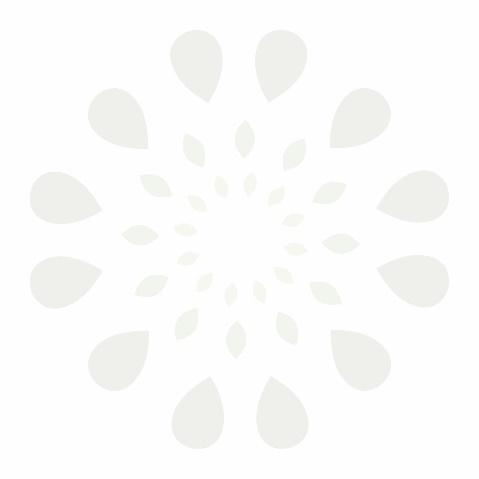 Type(s) d’action(s) environnementale(s) :Type(s) d’action(s) environnementale(s) :Milieu(x) cible(s) :Milieu(x) cible(s) :Espèce(s) cible(s) :☐ Évitement Réduction☐ Compensation Accompagnement Méthode d’évaluation ou de suivi écologique Outils (fonciers, financiers, …) Autre (préciser)☐ Évitement Réduction☐ Compensation Accompagnement Méthode d’évaluation ou de suivi écologique Outils (fonciers, financiers, …) Autre (préciser) Cours d’eau Étangs, lacs Zones humides Littoral Milieu marin (pélagique) Milieu agricole Milieu forestier Landes☐ Pelouses Autre (préciser) Cours d’eau Étangs, lacs Zones humides Littoral Milieu marin (pélagique) Milieu agricole Milieu forestier Landes☐ Pelouses Autre (préciser) Amphibiens☐ Plantes☐ Insectes Mammifères Mollusques Oiseaux Poissons Reptiles Autre (préciser)Surface concernée par l’action (ha) : Date / période de mise en œuvre : Date / période de mise en œuvre : 